					                     FOR MORE INFORMATION: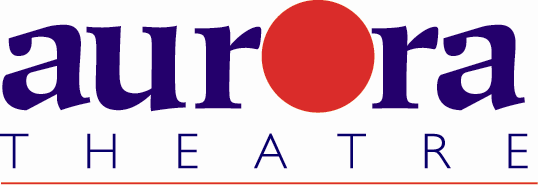 Laurel HaislipBRAVE Public Relations404.233.3993lhaislip@emailbrave.comAurora Theatre rounds out stellar 2017-18 season with Ripcord, May 10-June 3Theatergoers invited to downtown Lawrenceville for belly laugh-inducing comedy by award-winning playwright  LAWRENCEVILLE, Ga. (April 24, 2018) – There’s something humorous brewing in Lawrenceville! David Lindsay-Abaire’s laugh-out-loud comedy, Ripcord is set to round out Aurora Theatre’s 2017-2018 season, May 10-June 3, 2018. Audiences will follow the territory battle between Abby and Marilyn, roommates at a senior living facility with clashing personalities, and the hilarity that ensues when the tumultuous pair pushes the envelope to win a seemingly harmless wager.“One of the great things about a story like Ripcord is that it is relatable to audiences of all ages,” said director Jaclyn Hofmann. “This cast does a fantastic job of relieving conflict with humor, keeping the audience laughing from beginning to end.”    	From Pulitzer Prize-winning playwright David Lindsay-Abaire and under the direction of Jaclyn Hofmann, Ripcord employs a light-hearted tone to tell the story of reclusive Abby and her cheerful new roommate, Marilyn. Despite Abby’s resolve to push Marilyn into relocating, her warm-hearted companion decides not only to stay, but to uproot Abby’s stronghold on the spot by the window. In an effort to settle the score, the two women engage in an innocent bet, which quickly escalates into an outrageous contest of one-upmanship.The talented cast of this uproarious comedy stars Donna Biscoe, of Hidden Figures and The Hunger Games: Mockingjay Part 1, and Jill Jane Clements, known for her roles in The Walking Dead and Free State of Jones. The full cast is listed below by character:Abby Binder 				Donna BiscoeMarilyn Dune 				Jill Jane Clements Benjamin, Lewis, Clown 			Seun Soyemi Colleen, Woman in White 			Megan Rose-Houchins Derek, Zombie Butler, Masked Man 		Jacob YorkScott 					Russell Alexander II Ripcord will play Aurora Theatre May 10-June 3, offering a discount matinee on Wednesday, May 23 at 10 a.m. with tickets starting at $16. Regular tickets range from $20-$55 and can be purchased online at tickets.auroratheatre.com or by calling the Box Office at 678-226-6222. Group rates are also available. This production is recommended for teens and up. For more information on this production or other programming, please visit auroratheatre.com. Regular show times are as follows:Tuesday-Saturday: 8 p.m.Saturday and Sunday: 2:30 p.m.*Shows on Tuesday, May 15 and Tuesday, May 22 are sold out.###Under the artistic leadership of Co-Founders and Artistic Directors Anthony Rodriguez and Ann-Carol Pence, now in its 22nd Season, Aurora Theatre produces professional live entertainment to suit everyone’s taste. Aurora Theatre is home to over 750 events each year. Two series of theatrical productions, the Peach State Federal Credit Union Signature Series and the GGC Harvel Lab Series, are comprised of the biggest Broadway plays and musicals alongside exciting contemporary theatre. Additionally, Aurora produces concerts, stand-up comedy, children’s programs, metro Atlanta’s top haunted attraction Lawrenceville Ghost Tours, as well as Atlanta’s only professional Spanish language theatre, Teatro Aurora. Aurora Theatre is a world-class theatrical facility with two performance venues. Nestled on the square in historic downtown Lawrenceville, Aurora has FREE attached covered parking and is surrounded by restaurants and shops. Aurora Theatre has garnered numerous accolades highlighted by recent achievements that include a 2016 Governor’s Award for the Arts & Humanities, winner of ten 2017 Suzi Bass Awards, Creative Loafing’s “2010 Best Theatre Company,” Georgia Trend Magazine’s “2011 Best Places to Work in Georgia,” Atlanta Business Chronicle’s “2012 Best Places to Work”, Atlanta Magazine’s “Best of Atlanta 2013”, Georgia Hispanic Chamber of Commerce’s 2014 President and CEO Award for Excellence in Arts, and Gwinnett Chamber’s 2015 IMPACT Regional Business Award for Hospitality.